ПРАЙС ЛИСТТарифы на предоставление услуг Б/О «АкваТермо»Аренда кабинки на целый день до 8 чел.Понедельник/Воскресение- 1000Праздничные дни - 1500рублей.Аренда большой (ЦАРСКОЙ) кабинки на целый день до 20 чел.Понедельник/Воскресенье -3000 рублей.Праздничные дни- 3000 рублей.Пребывание на территории Б/О «АкваТермо»часовая плата Общий зал/Понедельник/воскресенье-200руб.чел/часКабинка-/Понедельник/Воскресенье - 300 руб. чел/часБезлимит Кабинки -понедельник/воскресенье - 500 руб./чел/день + аренда кабинкипраздничные дни - 700 руб./ чел/день + аренда кабинкиБольшой зал – 600рСкидкидети до 6 лет – бесплатнодети от 7 до 14 лет - скидка 50%для пенсионеров/ветеранов ВОВ/инвалидов - скидка 10% на все услуги.Аренда двухместных номеровПонедельник-Четверг – 3500 (Доп. место-500 рублей)Пятница – Воскресенье – 4000 (Доп.место-500 рублей)Праздничные дни – 5000 (Доп. место – 700 рублей)  Индивидуальный предприниматель С.У. Истягина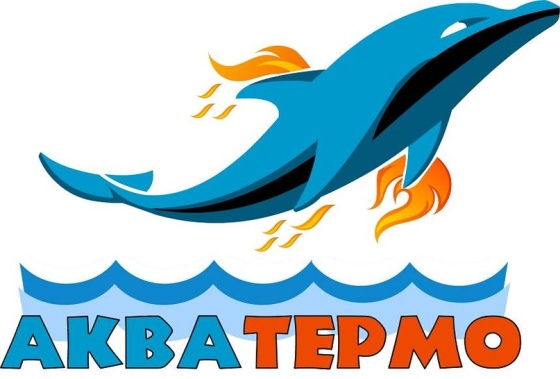 